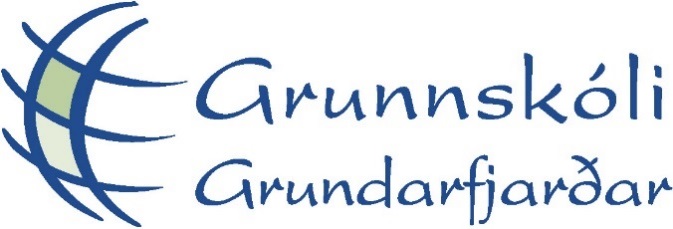 Skólanámskrá2019-2020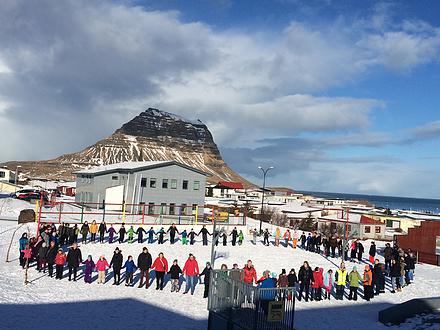 II. hlutiNám og kennsla2. bekkurUmsjónakennari: Eydís LúðvíksdóttirBakgrunnsupplýsingarÍ 2. bekk eru 13 nemendur, 9 strákar og 4 stúlkur.  Alls fá nemendur 30 kennslustundir á viku.   
Umsjónakennari er Eydís og kennir íslensku, stærðfræði, samfélagsfræði og náttúrufræði, ensku, Lífsleikni/ART og val. Sigrún Hilmarsdóttir  kennir  heimilisfræði og textílmennt. Dagbjört Lína Kristjánsdóttir kennir smíði. Sigurrós Sandra kennir myndmennt. Gunnar Andri kennir íþróttir og Halla Karen er með Eydísi í lífsleikni/ART kennslu.ViðmiðunarstundaskráÍslenskaKennari: Eydís LúðvíksdóttirVikustundir: 6 kennslustundirHæfniviðmiðHæfniviðmið í íslensku eru sett fram í fjórum mismunandi flokkum, talað mál, hlustun og áhorf, lestur og bókmenntir, ritun og málfræði.Talað mál, hlustun og áhorfTalað mál og framsögn, þjáfun í að koma fram og taka þátt í umræðum.Hlustun og áhorf, hlusta á upplestur, fara eftir munnlegum fyrirmælum, endursögn.Lestur og bókmenntirLestur, lestrarfærni, rím, hrynjandi, bókstafir, orð, setning, lesskilningur.Bókmenntir, vísur og ljóð, íslenskar þjóðsögur og ævintýri, persóna, söguhetja.RitunRitun, draga rétt til stafs, stafsetning, semja ljóð og sögur, vandvirkni.MálfræðiMálfræði, samheiti, andheiti, sérnöfn og samnöfn, sérhljóði og samhljóði. Kennsluefni / kennslugögnSkipting námsefnis eftir önnum: 1.	önn.  Stafaupprifjun, Lesbækur af leslista, sögubókin mín, ljóð, samlestrarbækur, skriftaræfingar, Litla lesrún, skrift 2, æfingabók 1, (Góður, betri, bestur) ásamt öðrum verkefnum og spilum frá kennara. Fimman2.	önn.  Lesbækur af leslista, sögubókin mín, ljóð, samlestrarbækur, skriftaræfingar og ýmis ritunar og málfræðiverkefni frá kennara. FimmanSögubókin mín, Ritrún 1 og 2 (aukabækur). Litla Lesrún, efni af 123skoli.is, ýmis ljóð og æfingar í skrift og samlestrarbækur. Fimmuverkefni og annað efni frá kennara tengd viðfangsefninu. KennsluhættirUnnið verður út frá aðferðum byrjendalæsis þar sem þættir íslenskunnar eru unnin út frá gæðatexta sem nemendur og kennari les í sameiningu eða einslega. Ýmis verkefni eru síðan unnið út frá textanum. Nemendur vinna verkefni einir eða í hópum með aðstoð kennara. Nemendur verða látnir lesa eins oft og mögulegt er í skólanum, ekki sjaldnar en tvisvar í viku. Mikil áhersla lögð á nokkra þætti íslenskunnar eins og sérhljóða, samhljóða, sérnöfn, samnöfn, samheiti, andheiti og rím sem tengjast gæðatextanum.  Orð af orði/orðaforða verkefni, þar vinna nemendur fjölbreytt verkefni sem stuðla að auknum orðaforða og málskilningi. Fimman........ Nemendur vinna með ljóð og vísur bæði myndrænt og í söng ásamt þematengdum verkefnum, sem verða unnin  á fjölbreyttan hátt. Jafnframt verður gefið rými til leiks og sköpunar þar sem gengið er út frá að nemendur læri í gegnum leik. Að öðru leiti verður reynt að hafa kennsluna áhugaverða og að nemendur verði virkjaðir sem mest til þátttöku.HeimanámÆtlast er til að nemendur lesi heima daglega.  Nemendur eiga að vinna heima annað hvort í skrift eða í sögubók nokkrum sinnum yfir veturinn. Einnig gæti orðið um eitthvert heimanám að ræða í vinnubókum. NámsmatHraðlestrarpróf lagt fyrir nemendur af og til yfir veturinn, Læsi - lesskimunarkönnun, verkefni og bækur metnar reglulega með stimplum. Kennari fylgist með ástundun og vandvirkni. Námsmat lagt fyrir af og til yfir veturinn.StærðfræðiKennari: Eydís LúðvíksdóttirVikustundir: 6 kennslustundirHæfniviðmiðHæfniviðmiðin eru sett fram í sjö flokkum. Fyrstu þrír flokkarnir eru almenn viðmið um stærðfræðilega hæfni og fjórir flokkar snúa að hæfni á ólíkum sviðum stærðfræðinnar.  Þessir sjö flokkar eru: Að geta spurt og svarað með stærðfræði, að kunna að fara með tungumál og verkfræði stærðfræðinnar, vinnubrögð og beiting stærðfræðinnar, tölur og reikningur, algebra, rúmfræði og mælingar, tölfræði og líkindi.Að geta spurt og svarað með stærðfræðiÁlykta út frá fullyrðingum og staðreyndum.Að kunna að fara með tungumál og verkfræði stærðfræðinnarSkrá tölur og aðgerðatákn. Útskýra  lausnir þrauta. Samvinna, prófa mismunandi lausnarferli.Talnalína margföldunartaflan, ýmis hjálpargögn.Vinnubrögð og beiting stærðfræðinnarPeningar, flokkun, tímatal, mælieiningar.Tölur og reikningurRöðun talna, sætisgildi tugakerfis.Oddatölur, sléttar tölur, vasareiknir.AlgebraTalnarunur, talnamynstur, s.s sléttar tölur og oddatölur.Rúmfræði og mælingarlögun hluta, eiginleikar, notagildi, flatarmyndir, mælieiningar, rúmmál.Tölfræði og líkinditöflur, einföld súlurit, líkur.Kennsluefni / kennslugögnSprotabækur 2a og b,  tugir og einingar, Húrrahefti. Auk þess verða notuð ýmis ljósrit, lesdæmi og þrautir .Skipting námsefnis á annir: 1.önn. Sproti 2A nemendabók og æfingahefti,  Vasareiknir 1, aukabækur og e.t.v. ýmis verkefni af netinu. Einnig verða unnið með  vasareikna.2.önn. Sproti 2B nemendabók og æfingahefti, Húrrahefti ásamt efni af netinu.Allan veturinn verða unnar ýmsar þrautir, aukadæmi og ljósrit eftir þörfum og getu hvers og  eins. KennsluhættirKennsluaðferðir verða margvíslegar sbr., með innlögn, umræðum, verklegri vinnu, æfingum, þrautalausnum, rannsóknum, tilraunum, einstaklingslega og í hópum, stöðvavinnu. Áherslan er að nemendur verði hæfari til að takast á við stærðfræðileg viðfangsefni í hinu daglega lífi. Einnig verður áhersla lögð á að nemendur komi með sín eigin reiknirit og lausnaleiðir og geti jafnframt útskýrt fyrir kennara og samnemendum sínum hvernig hann fór að og geti einnig farið aðrar leiðir til þess að finna sömu lausn.HeimanámFer eftir viðfangsefni hverju sinni. Verður sent heim á mánudögum og skilað á föstudögum.NámsmatKannanir lagðar fyrir eftir hvern námsþátt. Vinnubækur, vinnubrögð og virkni í skóla metin og gefin umsögn.EnskaKennari:  Eydís LúðvíksdóttirVikustundir: 1 kennslustundHæfniviðmiðHæfniviðmið í erlendum tungumálum skiptast í: hlustun, lesskilningur, samskipti, frásögn, ritun, menningarlæsi og námshæfni.HlustunAð nemandi:Skilji fyrirmæli og leiðbeiningar kennara á ensku.Skilji efni á hljómböndum/myndböndum/geisladiskum í tengslum við viðfangsefni sem unnið er með og eru honum kunnugleg.Þjálfist í að vinna markvisst með orðaforða í tengslum við hlustunarefni.Geti lesið og skilið einfaldan texta. LesskilningurAð nemandi:Geti fylgt ýmsum barnatextum, s.s. þulum, rími, ljóðum og rappi.SamskiptiAð nemandi:Skilji félaga sína í samskiptum í kennslustundum.Frásögn Að nemandi:Geti tekið þátt í samskiptum í kennslustofu, þ.e. kynnt sig, heilsað, kvatt og þakkað fyrir sig. Ritun Að nemandi:Geti skrifað eftir fyrirmyndum skiljanlega, skipulega og viðeigandi stutta texta um   kunnugleg efni.Þjálfist í að vinna markvisst með orðaforða í ritun.Þjálfist í réttri stafsetningu algengra orða sem koma fyrir í námsefni.Kennsluefni / kennslugögnLet’s learn and play – efni frá Námsgagnastofnun og ýmist annað efni frá kennara.KennsluhættirUnnið með margvísleg orð og texta á fjölbreyttan hátt þar sem áhersla er hlustun, tal, lestur og skrift. Viðfangsefni:Að heilsa og kveðja, tölur, litir, föt, stafrófið, líkamshlutir, fjölskyldan, árstíðir; dagar og mánuðir, veður, matur, dýr. HeimanámEngin heimavinna. NámsmatÁstundun og virkniSamfélagsfræðiKennari:  Eydís LúðvíksdóttirVikustundir: 4 kennslustundirHæfniviðmiðHæfniviðmið í samfélagsgreinum skiptast í: Reynsluheimur - Umhverfi, samfélag, saga, menning: Hæfni nemandans til að skilja veruleikann; Hugarheimur – Sjálfsmynd: hæfni nemanda til að átta sig á sjálfum sér og öðrum; Félagsheimur – Samskipti: hæfni nemanda til að mynda og þróa tengsl sín við aðra.Reynsluheimur - Umhverfi, samfélag, saga, menning: Hæfni nemandans til að skilja veruleikannHugarheimur – Sjálfsmynd: hæfni nemanda til að átta sig á sjálfum sér og öðrumFélagsheimur – Samskipti: hæfni nemanda til að mynda og þróa tengsl sín við aðra.Kennsluefni / kennslugögnKomdu og skoðaðu –Umhverfið, Fjöllin, Land og þjóð, Hafið, verkefni tengd páskum og vorinu t.d.  húsdýrin,  ýmsar fræðibækur og fleiri heimildir sem tengjast hverju viðfangsefni fyrir sig.KennsluhættirÁ yngsta stigi fléttast samfélagsfræðin oft saman við aðrar námsgreinar sbr. náttúrufræði og íslensku. Lögð verður áhersla á að vinna viðfangsefnin með fjölbreytilegum kennsluháttum, sbr. einstaklingslega, í hópavinnu, gerðar tilraunir, unnið myndrænt, út frá söguaðferðinni og farið í vettvangsferðir. Kennsluáætlun1. önn: Haustið –Komdu og skoðaðu, Fjöllin, Land og þjóð, þema tengt haustinu, umferðin, vináttu og jólunum.2. önn: þema tengt vetrinum, Komdu og skoðaðu; Hafið, umhverfið/vorið, húsdýrin. Heimanám Engin föst heimavinna er í samfélagsfræði en af og til koma áhugaverð verkefni fyrir sem unnið er með áfram heima.NámsmatMetin verður vinna nemenda, áhugi þeirra á viðfangsefnum og samvinna. Skrifleg umsögn verður að vori.LífsleikniKennari: Eydís  LúðvíksdóttirVikustundir: 1 kennslustund á viku en í flestum tilfellum er lífsleikni samþætt öðrum námsgreinumHæfniviðmiðEfla tilfinningaþroska nemendaAð auka samskiptahæfni nemendaAð nemendur læri að bera virðingu fyrir sjálfum sér, öðru fólki og umhverfi sínu.Að nemendur læri að taka jákvæðar og ábyrgar ákvarðanir.Kennsluefni/kennslugögnHugmyndir úr ART + bókinni vinir ZippýsKennsluhættirHópumræður, verkefnagerð, verkleg þjálfun og bekkjarfundir.NámsmatÍ lífsleikni er ekkert hefðbundið námsmat né einkunn. Eingöngu er gefin umsögn.NáttúrufræðiKennari: Eydís LúðvíksdóttirVikustundir: 3 kennslustundirHæfniviðmiðÍ náttúrugreinum eru tveir flokkar hæfniviðmiða en nauðsynlegt er að viðmiðin tengist og flettist saman.  Þetta eru annars vegar hæfniviðmið um verklag og hins vegar hæfniviðmið úr völdum viðfangsefnum. Hæfniviðmið um verklag skiptast í: Geta til aðgerða; Nýsköpun og hagnýtingu þekkingar, gildi og hlutverk vísinda og tækni, vinnubrögð og færni í náttúrugreinum og efling ábyrgðar á umhverfinu. Hæfniviðmið um viðfangsefni skiptast í: Að búa á jörðinni, lífsskilyrði manna, náttúra Íslands, heilbrigði umhverfisins og samspil vísinda, tækni og þróunar í samfélaginu.Hæfniviðmið um verklag:Geta til aðgerðaNýsköpun og hagnýtingu þekkingarGildi og hlutverk vísinda og tækniVinnubrögð og færni í náttúrugreinumEfling ábyrgðar á umhverfinuHæfniviðmið um viðfangsefni:Að búa á jörðinniLífsskilyrði mannaNáttúra ÍslandsHeilbrigði umhverfisinsSamspil vísinda, tækni og þróunar í samfélaginuKennsluefni / kennslugögnKomdu og skoðaðu - hafiðHani, Krummi, hundur, svín.....KennsluhættirLögð verður áhersla á að vinna viðfangsefnin með fjölbreytilegum kennsluháttum, sbr. einstaklingslega, í hópavinnu, gerðar tilraunir, unnið myndrænt, út frá söguaðferðinni og farið í vettvangsferðir.Kennsluáætlun1. önn: Komdu og skoðaðu: Fjöllin,  Land og þjóðVerkefni tengt haustinu, Komdu og skoðaðu, Fjöllin, Land og þjóð2. önn:  þema tengt vetrinum, Komdu og skoðaðu; Land og þjóð, Hafið, umhverfið/vorið, húsdýrin.HeimanámEngin föst heimavinna er í náttúrufræði en af og til koma áhugaverð verkefni fyrir sem unnið er með áfram heima.NámsmatMetin verður vinna nemenda, áhugi þeirra á viðfangsefnum og samvinna. Skrifleg umsögn verður að vori.Upplýsinga- og tæknimennt Í vetur er upplýsinga- og tæknimennt sett inn í kennslu annarra námsgreina, þar sem kennarar nýta sér upplýsingatæknina í meira mæli í kennslu sinni. Einnig er Sigurrós Sandra í því að aðstoða kennara á yngsta stigi með því að koma með upplýsinga- og tæknimennt inn í valtímana hjá þeim í hverri Markmið að nemendur:gangi vel um og fylgi reglum sem gilda í tölvustofunni gangi vel um spjaldtölvurnar og læri að ganga frá þeim fylgist vel með í kennslustundum og fari eftir fyrirmælum þekki heitin á helstu hlutum tölvunnar s.s. tölva, skjár, lyklaborð, mús þekki helstu hnappa á lyklaborði læri að nota einföld forrit staðsetji fingur rétt á heimalyklaöðlist þekkingu á grunnatriðum forritunarlæri að vinna með ólík forrit bæði tengt ritvinnslu og forritunLeiðir: Nemendur fara í tölvustofu þar sem kennari kynnir undirstöðuatriði í vinnuumhverfi tölvunnar, rétta líkamsbeitingu og hvernig beita eigi mús. Nemendur æfa sig í að skrá sig inn í tölvukerfi skólans, vinna í kennsluforritum, teikna myndir, skrifa texta og æfa fingrasetningu með vefnum Fingrafimi á vef Námsgagnastofnunar. Nemendur læra einnig á grunnatriði í forritun með hjálp nokkurra forrita í spjaldtölvum og á netsíðum þar sem kennd er forritun. Einnig fá nemendur að kynnast fjölbreyttum mismunandi námsleikjum í gegnum Osmo. Námsefni: Verkefni af vef Námsgagnastofnunar, verkefni af Skólavefnum, kennsluforrit og ýmsir náms- og kennsluvefir (Umferðarstofa, Skólavefurinn, Krakkasíður Námsgagnastofnunar). Code.org, Scratch, Tynker, sprite box, box island ásamt fleiri smáforritum. Osmo - stærðfræði, stafir, pizza og co og coding jam. List- og verkgreinarMegintilgangur með námi í list- og verkgreinum í grunnskóla er að allir nemendur kynnist fjölbreyttum vinnuaðferðum það sem reynir á verkkunnáttu, sköpunarkraft, samhæfingu hugar, hjarta og handar og margar ólíkar tjáningaleiðir. Sameiginleg hæfniviðmið fyrir list- og verkgreinar fyrir lok 4. bekkjar, 7. bekkjar og við lok 10. bekkjar flokkast undir menningarlæsi.HeimilisfræðiKennari:  Sigrún HilmarsdóttirVikustundir: Tvær kennslustundir á viku hálfan veturinn.HæfniviðmiðÍ hæfniviðmiðum í heimilisfræði eru dregin saman í flokka viðmið sem eru lík að upplagi. Þetta er gert til að auðvelda kennurum að hafa yfirsýn yfir þá námsþætti sem verið er að  vinna með hverju sinni. Hæfniviðmið í heimilisfræði koma til viðbótar sameiginlegum hæfniviðmiðum í list- og verkgreina.  Hæfniviðmið fyrir heimilisfræði eru, Matur og lífshættir, matur og vinnubrögð, matur og umhverfi og matur og menning.Matur og lífshættirAð nemandi geti: Tjáð sig á einfaldan hátt um heilbrigða lífshættiMatur og vinnubrögðAð nemandi geti: útbúið með aðstoð einfaldar og hollar máltíðir.Matur og umhverfiAð nemandi geti: Sett viðfangsefni heimilisfræðinnar í einfalt samhengi við sjálfbærniMatur og menning.Að nemandi geti: tjáð sig á einfaldan hátt um jákvæð samskipti við borðhald, helstu hatíðir íslendinga, siði sem þeim fylgja og þjóðlegan mat.Að vinna saman og að vera sjálfstæð í vinnubrögðum.Að nem. öðlist skilning á tengslum milli: Hollustu, heilbrigðis og hreinlætis.Að nem. þekki heiti helstu eldhúsáhalda og hvernig á að vinna með þau.Að efla áhuga nem. á  samvinnu á heimilum.NámsgögnHeimilisfræði 2. fyrir 2. bekk, myndbönd um heimilishald og  tannvernd. Fæðuhringurinn. NámsmatMetinn er hver tími fyrir sig, lagt er mat á : virkni og frumkvæði,umgegni, hegðun, áhuga og verkefnavinnu og einkunn gefin í lok anna.Hönnun og smíðiKennari: Dagbjört Lína KristjánsdóttirVikustundir: Tvær kennslustundir hálfan veturinn. Hæfniviðmið Hæfniviðmiðum í hönnun og smíði er skipt upp í þrjá efnisflokka og eru þeir megináherslusvoð greinarinnar.  Flokkarnir tengjast þó allir innbyrðis og skiptast í: handverk, hönnun og tækni og umhverfi.UmhverfiAð nemandi:sýni aðgæslu í umgengni við verkfæri sé meðvitaður um góða umgengni í smíðastofunnisýni skilning á mikilvægi þess að fylgja vinnureglum á vinnusvæðisýni vinnu annarra virðinguátti sig á mikilvægi þess að ganga rétt fráþekki algengustu byggingaefni í umhverfi sínugeri sér grein fyrir að náttúruauðlindir eru ekki óþrjótandi og því þurfi að fara vel með allan efnivið þekki rafknúin tæki í umhverfi sínuHandverkAð nemandi:þekki og geti notað grunnverkfærin hamra, sagir og raspaþekki mun á fínum og grófum sandpappír og geti notað hannhafi notað einfaldar gerðir samsetninga, s.s. lím og naglageti notað helstu mælitæki, s.s. málstokk og málbandgeti málað með vatnsleysanlegum efnum og valið pensla við hæfigeri raunhæfar kröfur til eigin getu og færniHönnun og tækniAð nemandi:hafi unnið að hugmyndavinnugeti gert einfalda mynd af smíðisgrip og unnið eftir henniskilji framvindu vinnuferlisgeti gert vinnulýsingu á verkefninu fyrir verkefnamöppu KennsluhættirÍ hönnun og smíði er stefnt að því að  gera nemendur sjálfstæða í verki til að þroska verkfærni og verkkunnáttu. Nemendum eru kennd rétt vinnubrögð frá upphafi og rétt umgengni við vinnusvæði og verkfæri þar sem öryggi þeirra og annarra í smíðastofunni skiptir miklu máli. Þema vetrarins er endurnýting og er því stefnt að því að gera nemendur meðvitari um umhverfi sitt ásamt því að þeir læri að nýta efnisheiminn. Nemendur eru studdir í því að setja sér raunhæf markmið og hjálpað að gera sér grein fyrir framförum. Náminu er ætlað að þroska skipulags-hæfileika nemenda og þurfa þeir að öðlast skilning á því hvernig verk er brotið upp í verkþætti. Námsmatið er einstaklingsmiðað og leitast við að koma til móts við áhugasvið hvers og eins nemanda þegar verkefni eru valin. Markmið hönnunar og smíða er að hjálpa nemendum að skynja og meta fallega hönnun, handverk, hagnýtingu tækni og að skilja uppbyggingu atvinnulífsins. Nemendur fá að kynnast fornu handverki og nútíma handverki þar sem þeir gera sér grein fyrir samhengi nútíðar, fortíðar og framtíðar.Nemendum er úthlutað verkefnum sem þau vinna með og leysa eftir bestu getu.NámsmatNámsmatið er einstaklingsmiðað og byggir á símati/frammistöðumati sem fer fram í hverjum tíma og er gefin umsögn að vori. Kennari kynnir fyrir nemendum hvernig námsmatið mun fara fram. Í upphafi verks er nemanda kynnt að hvaða markmiðum er stefnt og í verklok er matið skoðað út frá því hvaða markmiðum er náð og hvað þurfi að æfa betur. Nemendur vinna að sjálfsmati í samvinnu við kennara. Verkefnamappa/sýnismappa mun geyma verkefnislýsingar, skipulag og markmiðssetningar nemenda. Þeir þættir sem metnir eru:  iðni/sjálfstæði í vinnubrögðum – vandvirkni/frágangur – hugmyndaauðgi/sköpun – samvinna/tillitsemi – umgengni.Sjónlistir/myndmenntKennari: Sigurrós Sandra BergvinsdóttirVikustundir: Tvær kennslustundir hálfan veturinn.HæfniviðmiðHæfniviðmið í sjónlistir koma til viðbótar sameiginlegum hæfniviðmiðum í list- og verkgreina.  Efnisþættir:Teikning, málun, úrklippur, pappaþrykk.Myndræn frásögn út frá nánasta umhverfi, upplifun á sögu og fleira.Grunnform og náttúruleg form.Grunnlitirnir, einfaldar litablöndur.Nálægð og fjarlægð í mynd.Myndskoðun út frá eigin verkum.Myndbygging.Frágangur verkefna og áhalda.Kennsluefni / kennslugögnÝmis myndlistagögn sbr. pappír, litir, föndurefni, efni af vef, listaverkabækur o.fl.KennsluhættirAðallega verður unnið út frá samþættingu við aðrar námsgreinar en einnig verður unnið út frá þroska og þörfum hvers og eins nemanda. Ef um sérstök viðfangsefni er að ræða verður byrjað á spjalli (innlögn) um viðfangsefni tímans. Unnið er mest með einstaklingsverkefni en inn á milli verða unnin hópverkefni. Nemendum verður sýnd myndverk og bækur til glöggvunar á þeim verkefnum sem þeir vinna með. Fyrst og fremst verða unnin myndræn frásögn úr nánasta umhverfi og upplifun.HeimanámEkkert heimanám er í myndmennt.NámsmatVinna nemanda í tímum metin þ.e.a.s. vinnusemi, áhugi, frágangur, árangur.TextílmenntKennari: Sigrún HilmarsdóttirVikustundir: Tvær kennslustundir á viku hálfan veturinn. HæfniviðmiðHæfniviðmið í textílmennt koma til viðbótar sameiginlegum hæfniviðmiðum í list- og verkgreina. Hæfniviðmiðum í textílmennt er skipt upp í þrjá efnisflokka þar sem megináherslusvið greinarinnar koma fram. Þessir flokkar eru: Handverk, aðferðir og tækni, Sköpun hönnum og útfærsla og Menning og umhverfi  Handverk, aðferðir og tækniAð nemendur temji sér strax í upphafi sjálfstæð vinnubrögð og velji eins mikið sjálf og hægt er innan þeirra marka og aðferða sem þau eru að læra hverju sinni. Að nemendur gangi vel um og eigi góð samskipti við aðra.Sköpun, hönnun og útfærslaNemandi taki þátt í umræðum um fagurfræðileg sjónarmið í einfaldri mynd, s.s. lit, lögun, glaðlegt, hlýlegt, fallegt. Að nemendur læri að meta gildi textílmennta til nytja, lista og tómstundaiðju.Menning og umhverfi Nemandi skoði íslenska ull og þau áhöld sem hafa verið notuð til vinnslu ullar.KennslugögnUppskriftir og vinnulýsingar sem kennari býr til sjálfur auk þess sem valið er úr fagblöðum, bókum eða af netinu.KennsluhættirMiðast er við að gera nemandann, með vinnu sinni, sjálfbjarga í undirstöðuatriðum textílmennta. Að hann geti farið eftir verklýsingum og læri að vinna með þau tæki sem til þarf hverju sinni.VerkefniRifja upp þræðispor. Sauma dúk með þræðispori og tunguspori.Vefa með mismunandi garni og litum á veframma.Puttaprjóna.Dúskar, bangsi.Þeir sem ljúka verkefnum sínum fá aukaverkefni við hæfi. HeimanámEkki er gert ráð fyrir heimanámi í textílmennt.NámsmatNámsmat: Áhugi, vinnusemi, vandvirkni og hegðun metin með símati eftir hvern tíma. Umsögn gefin í lokin.SkólaíþróttirKennari:  Gunnar AndriVikustundir: 3 kennslustundir á viku.HæfniviðmiðHæfniviðmiðin eru sett fram umdir fjórum mismunandi flokkum; líkamsvitund, leikni og afkastageta mynda, Félagslegir þættir og heilsa og efling þekkingarLíkamsvitund, leikni og afkastagetaGert æfingar sem reyna á þol.Gert hreyfingar sem reyna á stöðujafnvægi og hreyfijafnvægi.Sýnt einfaldar hreyfingar sem reyna á samhæfinguSýnt nokkra boltafærni og tekið þátt í nokkrum mismunandi boltaleikjum.Kafað, velt sér af kvið á bak og öfugt og tekið þátt í leikjum í vatni.Synt sporðtök, bringusund, skólabaksund, baksund og skriðsund með eða án hjálpartækja stuttar vegalengdir.Félagslegir þættirSýnt góða framkomu hvort sem leikur vinnst eða tapast.Farið eftir leikreglum.Gert sér grein fyrir eigin líkamsvitund og einkastöðum líkamans.Heilsa og efling þekkingarSkýrt mikilvægi hreinlætis í tengslum við íþróttir og sundiðkun.Gert einfaldar mælingar og talningar í leikjum.Öryggis og skipulagsreglurFarið eftir öryggis-, skipulags og umgengnisreglum sundstaða og íþróttahúsa og brugðist við óhöppum.Kennsluefni / kennslugögnBoltar og áhöld í íþróttahúsi og sundlaug. Ýmis hefti um íþróttir og skólasund til að styðjast við í kennslu.KennsluhættirNemendur taka þátt í æfingum, leikjum og þrautum (með eða án áhalda og tónlistar). Þeir fá þannig tækifæri til að: efla og reyna á samspil skynfæranna; þjálfa grunnhreyfingar; efla hraða, þol, kraft, viðbragð, líkamsreisn og líkamsstöðu. Auk þess eiga íþróttir að veita nemendum: útrás fyrir hreyfiþörf;  tækifæri til skapandi hreyfinga og tækifæri til að öðlast öryggistilfinningu í vatni. Með þátttöku í hópleikjum og annarri samvinnu fá nemendur tækifæri til að efla félagsþroska. Til að öryggisreglum sé fylgt, þannig að allir geta haft gaman af, þurfa nemendur að læra að umgangast íþróttahús, áhöld og tæki á öruggan hátt og læra að bregðast við fyrirmælum og merkjum kennara. Kennsluáætlun1. önn skipt í tvö tímabil1. SundÍþróttir:Úti/inni tímar e.veðri2. LeikfimiLeikir, stöðvaþjálfun, innibandý, hnit, fótbolti, fimleikar, blak, skólahreysti, frjálsar íþróttir, handbolti.2. önn skipt í tvö tímabilLeikfimi1.  Leikfimi2. Sund: stigsprófÍþróttir:Úti/inni tímar eftir  veðriLeikfimiLeikir, stöðvaþjálfun, innibandý, hnit, fótbolti, fimleikar, blak, skólahreysti, frjálsar íþróttir, handbolti.SundNámsmatPrófa- og kennaramat. Í íþróttum er metin færni, áhugi og ástundun. Gefin er umsögn í janúar og umsögn í maí. Stuðst er við hæfniviðmið við lok 4. bekkjar Kennaramat felst í umsögnum um nám og vinnubrögð nemenda og er það hluti af símati skólans. Íslenska6Stærðfræði5Samfélags- og náttúrugreinar7 Enska1Heimilisfræði2 hálfan veturMyndmennt2 hálfan veturSmíði2 hálfan veturÍþróttir2Sund1Lífleikni/ARTUmsjónVal112Textílmennt2 hálfan veturSamtals30 kennslustundirNámsþættirViðfangsefniEldhúsáhöldHugtök, heiti og hvernig má nota.HreinlætiHandþvottur, uppþvottur, borðklútar.Næring og hollustaFæðuhringurinn, heiti og flokkun á fæðu hring, tannvernd.MatvælafræðiHvaðan fáum við matvælin og hvernig flokkum við hráefniAnnaðUmhverfisvernd, hvernig getum við farið vel með náttúruna, flokkun á sorpi.